Regulamin ogólnopolskiego konkursu dla nauczycieli„Nauczyciel z POWER-em”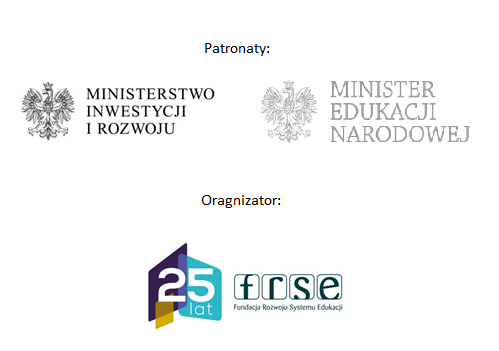 Regulamin ogólnopolskiego konkursu dla nauczycieli„Nauczyciel z POWER-em”§ 1Organizator i cel konkursuOrganizatorem ogólnopolskiego Konkursu „Nauczyciel z POWER-em”, zwanego dalej „Konkursem” jest Fundacja Rozwoju Systemu Edukacji, z siedzibą w Warszawie, ul. Aleje Jerozolimskie 142A,  02-305 Warszawa, zwana dalej „Organizatorem”.Konkurs jest organizowany na terytorium Rzeczypospolitej Polskiej, a wszelkie informacje na temat konkursu dostępne są na stronie internetowej http://power.frse.org.pl/.Konkurs „Nauczyciel z POWER-em” to inicjatywa mająca na celu wyróżnienie osób biorących udział w zagranicznych wyjazdach edukacyjnych  oraz promocję najciekawszych efektów projektów mobilności realizowanych przez beneficjentów Programu Operacyjnego Wiedza Edukacja Rozwój w sektorach edukacja szkolna oraz kształcenie i szkolenia zawodowe                       w latach 2014-2018.Przedmiotem konkursu będą autorskie materiały dydaktyczne (edukacyjne) np. konspekty, scenariusze zajęć, programy nauczania  powstałe w wyniku realizacji projektów mobilności przez polskie instytucje biorące udział w Programie POWER koordynowanym przez Organizatora.Celem konkursu jest:zaprezentowanie najciekawszych narzędzi mogących usprawnić pracę nauczycieli                  w obrębie polskiego systemu edukacji;identyfikacja przykładów dobrych praktyk z danego obszaru nauczania;wyłonienie najlepszych wypracowanych materiałów konkursowych mogących być inspiracją do tworzenia innowacyjnych metod nauczania przez innych nauczycieli;upowszechnianie i wykorzystywanie rezultatów projektów  zapewniając ich trwałość.Konkurs pokaże efekty realizowanych projektów w ramach Programu POWER w dwóch sektorach: edukacja szkolna, kształcenie i szkolenia zawodowe oraz ich wpływ na polską metodykę nauczania wpisaną w podstawę programową.§ 2Uczestnicy konkursuUczestnikami Konkursu (zwanymi dalej „Uczestnikami” lub „Uczestnikiem”) mogą być wyłącznie osoby, które:są lub byli nauczycielami, którzy brali udział  w wyjazdach zagranicznych w ramach Programu POWER; zdobyły wiedzę i umiejętności, pozwalające na opracowanie innowacyjnych materiałów edukacyjnych wykorzystywanych do pracy z uczniami.Nauczyciele przesyłają swoje zgłoszenia w dwóch kategoriach:edukacja szkolna;kształcenie i szkolenia zawodowe. Nauczyciele zgłaszają swój udział w Konkursie za zgodą dyrekcji placówki, w postaci pisemnej rekomendacji dyrektora/wicedyrektora na załączonym formularzu zgłoszeniowym oraz przez złożenie pisemnej zgody na przetwarzanie danych osobowych i wykorzystanie wizerunku (zał. 1).§ 3Zasady konkursuAby wziąć udział w Konkursie należy przesłać:formularz zgłoszeniowy, autorski materiał dydaktyczny np. scenariusz/konspekt zajęć/program edukacyjny;dołączyć prezentację multimedialną lub 5-cio minutowy film/klip przedstawiający relację z przeprowadzonej lekcji, zajęć z wykorzystaniem ww. materiałów, podlegających ocenie w konkursie.Jedna osoba może zgłosić do Konkursu tylko jeden materiał dydaktyczny oraz prezentację lub materiał filmowy (film/klip).W Konkursie będą oceniane autorskie materiały oraz prezentacje/klipy przedstawiające działania wynikające z projektów realizowanych w ramach Programu POWER w latach 2014-2018.Prace konkursowe należy wysyłać wyłącznie pocztą tradycyjną na adres: Fundacja Rozwoju Systemu Edukacji, ul. Aleje Jerozolimskie 142A, 02-305 Warszawa, z dopiskiem: Konkurs Nauczyciel z POWER-em.Prace konkursowe  mogą być zapisane na nośnikach CD/DVD lub pamięciach USB. FRSE nie zwraca przysłanych materiałów.Zgłoszenie do Konkursu następuje po otrzymaniu przez Organizatora formularza zgłoszeniowego wraz z nośnikiem zawierającym pracę konkursową. Termin nadsyłania zgłoszeń: od 1 lutego 2019r. do 30 kwietnia 2019r. (decyduje data wpływu do Organizatora).Uczestnik Konkursu przesyłając swoją pracę w ramach Konkursu jest świadomy oraz posiada wszelkie prawa do takiej pracy, w tym prawa z zakresu własności intelektualnej oraz prawa do korzystania z wizerunku osób, których wizerunek może być w takiej pracy Konkursowej okazany, ujawniony, zaprezentowany, rozpowszechniony, a w szczególności uczestnik Konkursu przystępując do niego gwarantuje, że:wszelkie elementy, które tworzą pracę w ramach Konkursu mogą być swobodnie wykorzystywane i przenoszone na rzecz osób trzecich,wizerunek osób występujących w pracy Konkursowej może być wykorzystany swobodnie przez uczestnika Konkursu,na wniosek Fundacji złoży pisemne oświadczenie odnośnie praw do pracy Konkursowej lub/i okaże właściwe dokumenty.§ 4Ocena formalna i merytorycznaOcenę formalną zgłoszeń do Konkursu przeprowadza Organizator.Ocenę merytoryczną zgłoszeń do Konkursu spełniających warunki formalne przeprowadzają eksperci wewnętrzni wyznaczeni do tych czynności przez Organizatora.Podczas oceny merytorycznej będą brane pod uwagę następujące elementy:a. wykorzystanie nowych technologii oraz narzędzi poznanych w ramach realizacji projektu,b. zastosowanie metod nauczania zaobserwowanych w trakcie mobilności,c. jakość wykonania, pomysłowość i atrakcyjność zajęć.Prace konkursowe będą oceniane z uwzględnieniem następujących kryteriów: pomysł/oryginalność tekstu, kompozycja, język i styl, walory merytoryczne pracy.§ 5Laureaci konkursu i nagrodyW ramach Konkursu zostaną przyznane miejsca od I do III w dwóch kategoriach: edukacja szkolna;kształcenie i szkolenia zawodowe.Laureatami konkursu zostają autorzy 3 kolejnych prac, którzy otrzymali odpowiednio najwięcej punktów. W przypadku takiej samej liczby punktów decyzję o przyznaniu nagród podejmuje Organizator.Organizator zastrzega sobie prawo do nieprzyznawania któregokolwiek z miejsc wymienionych w ust. 1, w zależności od poziomu ocenianych materiałów.  Dla wszystkich laureatów przewidziane są nagrody rzeczowe.Nagrody przyznane w Konkursie przeznaczone są dla nauczyciela, uczestnika projektu                       w Programie POWER, autora ocenianej pracy konkursowej.Lista laureatów Konkursu zostanie opublikowana do dnia 31 maja 2019r. na stronie http://power.frse.org.pl/, a laureaci zostaną powiadomieni o tym fakcie pocztą elektroniczną.§ 6Ochrona danych osobowychAdministratorem danych osobowych zbieranych od uczestników Konkursu jest Fundacja Rozwoju Systemu Edukacji z siedzibą w Warszawie, przy Al. Jerozolimskich 142A. Przetwarzanie danych osobowych odbywać się będzie na zasadach przewidzianych                          w Rozporządzeniu Parlamentu Europejskiego i Rady (UE) 2016/679 z dnia 27 kwietnia 2016 r. 
w sprawie ochrony osób fizycznych w związku z przetwarzaniem danych osobowych                          i w sprawie swobodnego przepływu takich danych oraz uchylenia dyrektywy 95/46/WE (RODO).Administrator danych osobowych powołał Inspektora ochrony danych nadzorującego prawidłowość przetwarzania danych osobowych, z którym można skontaktować się za pośrednictwem adresu e-mail: iod@frse.org.pl.Dane osobowe uczestników Konkursu będą przetwarzane w celu organizacji przeprowadzenia Konkursu i wydania nagród.  Podanie danych osobowych ma charakter dobrowolny, ale jest niezbędne do udziału 
w Konkursie.Uczestnikom konkursu, którzy podają dane osobowe przysługuje prawo dostępu do treści swoich danych oraz z zastrzeżeniem przepisów prawa przysługuje prawo do:a. sprostowania danych,b. usunięcia danych,c. ograniczenia przetwarzania danych,d. przenoszenia danych,e. wniesienia sprzeciwu,f. cofnięcia zgody w dowolnym momencie.Zgłoszenie udziału w Konkursie jest równoznaczne z wyrażeniem zgody na:przetwarzanie i publikowanie przez Organizatora Konkursu danych osobowych uczestników projektu (nauczycieli i uczniów z danej szkoły) zgodnie z zapisami RODO dla potrzeb związanych z przeprowadzeniem Konkursu;wykorzystanie adresu e-mail i numeru telefonu na potrzeby realizacji konkursu; wykorzystywanie wizerunku uczestników projektu (nauczycieli i uczniów z danej szkoły) w materiałach stworzonych przez FRSE do celów promocyjnych Konkursu. Organizator będzie zbierał od uczestników następujące dane:imię i nazwisko,data urodzenia,adres do korespondencji (wysyłki nagrody),adres poczty elektronicznej (e-mail),wizerunek,numer telefonu,PESEL.Uczestnikom konkursu przysługuje prawo wniesienia skargi do Prezesa Urzędu Ochrony Danych Osobowych.Uczestnik konkursu zezwala na wykorzystanie jego imienia i nazwiska w celu informowania (także w mediach) o wynikach Konkursu.Organizator oświadcza, iż dane uczestników Konkursu nie będą przetwarzane w sposób zautomatyzowany i nie będą poddawane profilowaniu.Dane uczestników konkursu nie będą udostępniane podmiotom zewnętrznym z wyjątkiem sytuacji przewidzianych przepisami prawa.Dane uczestników konkursu będą przechowywane przez okres niezbędny do realizacji wyżej określonych celów.Organizator stosuje środki techniczne i organizacyjne mające na celu należyte, odpowiednie do zagrożeń oraz kategorii danych objętych ochroną zabezpieczenia powierzonych danych osobowych. Organizator wdrożył odpowiednie środki aby zapewnić stopień bezpieczeństwa odpowiadający ryzyku z uwzględnieniem stanu wiedzy technicznej, kosztu wdrożenia oraz charakteru, zakresu, celu i kontekstu przetwarzania oraz ryzyka naruszenia praw i wolności osób fizycznych o różnym prawdopodobieństwie wystąpienia i wadze zagrożenia. Organizator w szczególności uwzględnia ryzyko wiążące się z przetwarzaniem danych wynikające z:przypadkowego lub niezgodnego z prawem zniszczenia,utraty, modyfikacji, nieuprawnionego ujawnienia danych,nieuprawnionego dostępu do danych osobowych przesyłanych, przechowywanych lub                 w inny sposób przetwarzanych.§ 7 Postanowienia końcoweUczestnictwo w konkursie oznacza, że Uczestnik Konkursu zapoznał się z jego zasadami                       i jednoznacznie akceptuje niniejszy Regulamin. Zgłoszenie uczestnictwa w Konkursie wymaga wyrażenia przez Uczestnika Konkursu zgody na przetwarzanie jego danych osobowych, w tym zamieszczenie niektórych danych                        (w szczególności imienia i nazwiska) we wszystkich materiałach, niezależnie od formy ich wyrażenia, mających za przedmiot propagowanie Konkursu oraz relacje z jego przebiegu  (załącznik nr 1 do Regulaminu).  Organizator zastrzega sobie prawo do zmiany terminów: rozpoczęcia i zakończenia oddawania zgłoszeń konkursowych, rozpoczęcia i zakończenia Konkursu oraz publikacji wyników Konkursu.Informacja o zmianach będzie umieszczona na stronie FRSE http://power.frse.org.pl/.W przypadku naruszenia Regulaminu przez Uczestnika, Organizator może go wykluczyć na każdym etapie Konkursu.Organizator nie ponosi odpowiedzialności za sytuacje, które występują podczas nadsyłania prac w ramach Konkursu.Treść Regulaminu dostępna jest w siedzibie Organizatora oraz na stronie Ogólnopolskiego Konkursu Nauczyciel z POWER-em: http://power.frse.org.pl/power/article/nauczyciel/lang:plOd oceny formalnej i merytorycznej odwołanie nie przysługuje.Organizator zastrzega sobie prawo do zmiany Regulaminu.Organizator podejmuje samodzielne decyzje dotyczące interpretacji postanowień Regulaminu.